SPONSORSHIP OPPORTUNITIESPlatinum Sponsor - $1,500 includes a foursome, 12 FREE mulligans, 3 hole signs, logo on website, sponsorship table, plaque, and recognition in event day program/signageGold Sponsor - $1,000 includes a foursome, 9 FREE mulligans, 2 hole signs, logo on website, sponsorship table, plaque, and recognition in event day program/signageSilver Sponsor - $750 includes a foursome, 6 FREE mulligans, 1 hole sign, logo on website, plaque, and recognition in event day program/signageBronze Sponsor - $500 includes a foursome, 3 FREE mulligans, 1 hole sign, logo on website, plaque, and recognition in event day program/signage Hole Sponsor - $125 Includes company name/logo sign at select hole on the course and recognition in event day program/signageClosest to the Pin Sponsor – $75 – Includes hole sign on green (portion of proceeds will provide gift or cash)Closest to the Line Sponsor – $75 – Includes hole sign on green (portion of proceeds will provide gift or cash) Non-Golfer – $12 – Includes Dinner/Silent Auction/Raffle TicketProvide giveaways - player goody bags – 125 items – Recognition in event day program/signage, logoDonate to Silent Auction and/or Raffle – Recognition in event day program/signageAny Donations Will Be Greatly Appreciated!GOLFER REGISTRATION & INFORMATIONTeam registration for foursomes includes: range, golf, cart, goody bag, raffle and hole prizes, followed by a silent auction, dinner and awards ceremony. If you would like to invite a dinner guest to participate in the silent auction, please fill in the information under dinner guest only. Tee Time is 12:00 – Shotgun Start / ScrambleTEAM INFORMATION ($200 per foursome or $60 per individual)PAYMENTContact Camp Idlewild Administrator, Sherri Shuman at Office (813)996-1226 or Cell (727)331-2077 slshuman@campidlewildofflorida.comPlease return this registration form and check (if applicable) to Camp Idlewild of Florida, 19811 Roaches Run, Land O Lakes, FL 34638. For more information please view campidlewildofflorida.com/golf. Registration forms are due by November 1, 2017.19811 Roach’s Run, Land O’ Lakes, FL 34638 • 813-996-1226Email: campidlewildofflorida@gmail.com • website: campidlewildofflorida.comSPONSORSHIP AND GOLFER REGISTRATION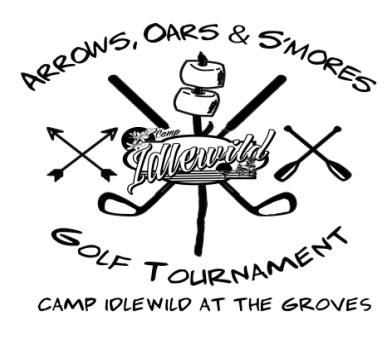 SPONSORSHIP AND GOLFER REGISTRATIONSPONSORSHIP AND GOLFER REGISTRATIONSPONSORSHIP AND GOLFER REGISTRATIONCamp Idlewild of Florida’s 1st Annual Charity Golf Tournament November 17, 2017 – The Groves Golf & Country ClubSeveral opportunities to sponsor and support our charitable event are listed below. All proceeds go to benefit campers with Autism and other special needs. Camp Idlewild of Florida’s 1st Annual Charity Golf Tournament November 17, 2017 – The Groves Golf & Country ClubSeveral opportunities to sponsor and support our charitable event are listed below. All proceeds go to benefit campers with Autism and other special needs. Camp Idlewild of Florida’s 1st Annual Charity Golf Tournament November 17, 2017 – The Groves Golf & Country ClubSeveral opportunities to sponsor and support our charitable event are listed below. All proceeds go to benefit campers with Autism and other special needs. SPONSOR CONTACT INFORMATIONName/Title______________________________________Name/Title______________________________________Company Name__________________________________Company Name__________________________________Address_________________________________________Address_________________________________________City/State/Zip___________________________________City/State/Zip___________________________________E-mail__________________________________________E-mail__________________________________________Phone__________________________________________Phone__________________________________________SILENT AUCTION/RAFFLE DONATIONSILENT AUCTION/RAFFLE DONATIONItem Description__________________________________Fair Value of Donated Item__________________________Restrictions______________________________________Expiration Date___________________________________Please check here if you need Camp Idlewild to pick up item.Please check here if you need Camp Idlewild to pick up item.RECEPTION/DINNER/SILENT AUCTION ONLY - $12 PER PERSONRECEPTION/DINNER/SILENT AUCTION ONLY - $12 PER PERSONAnother great way to participate in this event is to join us for our dinner, awards ceremony and silent auction. We will have exciting auction items, great food, and fun company. If you are interested in these events, please fill out the registration area below.Another great way to participate in this event is to join us for our dinner, awards ceremony and silent auction. We will have exciting auction items, great food, and fun company. If you are interested in these events, please fill out the registration area below.Name__________________________________________Name___________________________________________Address_________________________________________Address__________________________________________E-mail__________________________________________E-mail___________________________________________Phone__________________________________________Phone___________________________________________#1 Golfer Name___________________________________#3 Golfer Name__________________________________Address_________________________________________Address________________________________________________________________________________________________________________________________________E-mail__________________________________________E-mail__________________________________________Phone___________________________________________Phone__________________________________________#2 Golfer Name___________________________________#4 Golfer Name__________________________________Address__________________________________________Address________________________________________________________________________________________________________________________________________E-mail___________________________________________E-Mail_________________________________________Phone___________________________________________Phone__________________________________________Check is enclosed. (Please make checks payable to Camp Idlewild of Florida)Check is enclosed. (Please make checks payable to Camp Idlewild of Florida)Please charge my credit card. ( Visa or  MasterCard)Please charge my credit card. ( Visa or  MasterCard)Amount $___________________________________# of Golfer(s)______    # of Dinner Guest(s)_______Card Number________________________________Expiration Date______________________________Signature___________________________________Zip Code of Billing Address____________________Date_______________________________________